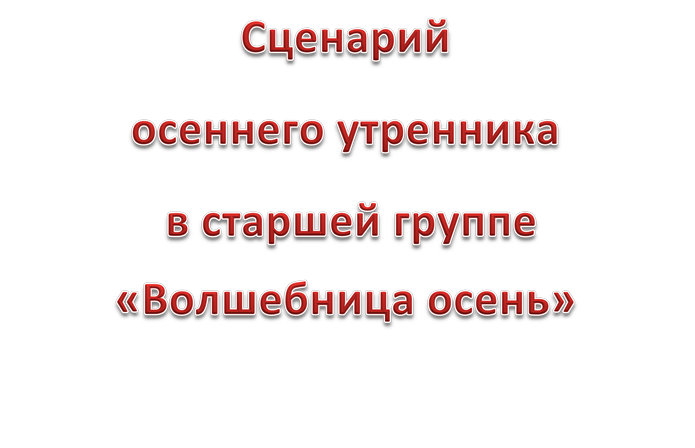 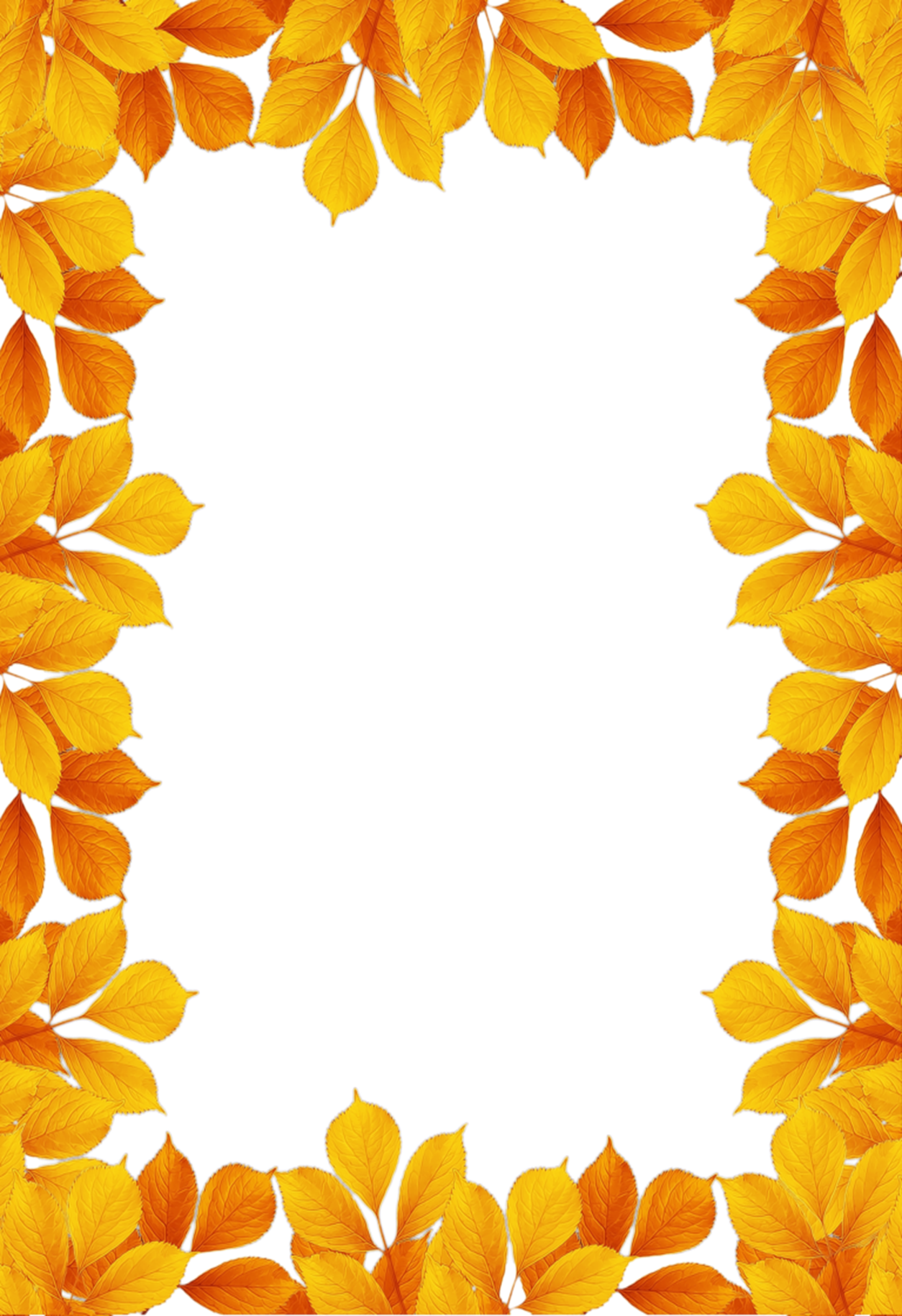 Герои: ведущая, осень, кикимора, соловей - разбойникСюрпризный момент: конфеты в сундучке, листочки.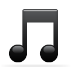 	1. Музыка «Танец с листочками»Дети под музыку входят в зал. После встают на полукруг.Ведущая: Мы собрались сегодня в зале Чтобы шутить, смеяться и плясать Мы дорогих гостей позвали Осенний праздник отмечать!Дети читают стихи1 ребенок:Заглянул сегодня праздник в каждый домПотому что бродит осень за окномЗаглянул осенний праздник в детский садЧтоб порадовать и взрослых и ребят!2 ребенок:Невидимкой осеньВ гости к нам приходитИ не слышны осени шаги.Жёлто-красной кистьюПо ветвям проводит –Все заметят осени следы.3 ребенок:Золотые и багряныеЛистья в воздухе кружатХорошо идти мне с мамоюПо дорожке в детский сад4 ребенок:Солнце в листиках купаетсяА они летят, летятИ в ладошки опускаютсяИ тихонько шелестят.5 ребенок:Как огнем горит вся улицаЛистья спорят с ветеркомДаже хочется зажмурится -Так красиво все кругом! 6 ребенок:Осень скоро попрощается,Подарив наряд цветнойВедь не зря ее красавицуНазывают золотой.Ведущая: Мы праздник сегодня устроим,И осень к себе позовём.Попляшем мы с ней, поиграем,Осенние песни споём.Но где же осень?Вдруг она забыла к нам дорогу?С делами может быть, одна,Замешкалась немного?Давайте Осень позовем,Осенний танец заведём…Дети берутся за руки и заводят хоровод2. Тенец «Осень разноцветная»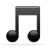 Дети садятся на стулья3. Под музыку входит осень.Осень:Я – Осень, золотая!Поклон вам мой, друзья!Давно уже мечтаюО встрече с вами я.Вы любите, когда я прихожу?Я красоту повсюду навожу.Ведущая:Спасибо, Осень, что сейчас ты вместе с намиТебя мы славим песнями, стихами.Птицы собрались на юг!Пожелтело всё вокруг.Словно золотом оделасьВся природа наша вдруг!И сейчас ребята станцуют для тебя танец с листочками.Ведущая и осень раздает листочки.4. Танец «Я с листочками хожу».1 куплет. Свободно ходят с листочками, показывают друг другу. Машут листочками.
2 куплет.  Пляшут с листочками. Машут листочками.
3 куплет.  Кружатся с листочками. Машут листочками
4 куплет. Приседают и прячутся за листочками.Дети садятся на места. Листочки под стульчикиОсень: Ребята! А я приготовила для вас подарок – вот этот сундучок. Да заперла его, чтобы в дороге ничего не потерялось. Но заперла я его не ключиком, а волшебными словами, и эти слова написала на двух кленовых листочках, чтобы не забыть. Но вот беда какая случилась: подул сильный ветер и разбросал эти листочки по всему осеннему лесу. А без волшебных слов я не могу открыть свой сундучок.Ведущая: Ребята, поможем осени? (Да) Тогда в путь - дорожку! Закройте глаза и представьте, что мы отправляемся в осенний лес! Вот послушайте, как он шумит …5. Музыка осеннего лесаВедущая: Вот мы и попали в осенний лес. Как же нам найти волшебные листочки?Может, нам помогут лесные жители? Слышите, кто - то приближается?6. Под музыку забегает Кикимора, танцует (у нее большой листочек)Кикимора:Я – красавица залетная,Я – кикимора болотная!Тиной вся я разукрашена,Ой, как вся я напомажена.Я такая красотуля!Кто сказал, что я грязнуля?У нас в болоте грязь в почете.Зря, зря улыбаетесь! Да и вообще, что это вы здесь делаете?Ведущая: Мы с ребятами ищем листочки с волшебными словами. Они должны быть в этом лесу. Ты, Кикимора, случайно не видела их?Кикимора: Листочки?. М - да… Вчера дул сильный ветер. Прилетел один очень интересный листочек. На нем каракули еще какие-то есть…Осень: Ой, наверно, это именно один из листочков, которые мы ищем. А ты не отдашь его нам?Кикимора: Отдать … просто так? Не-ет… Сначала отгадайте загадку:Листья солнцем наливались,Листья солнцем пропитались.Налились, отяжелели,Сорвались и полетели.Зашуршали по кустам,Поскакали по сучкам.Ветер золото кружит,Золотым дождем шумит!Как называется это явление в природе?                                                                                                  (ЛИСТОПАД)Ребята встают около стульчиков и исполняют песню7. Песня «Листопад» (0:20)Лучик солнца отразился в чистом отблеске воды,Ветер синий закружился над просторами земли.Золотистым листопадом рассыпаясь в высоте,Опустился на ладошку листик желтенький ко мне.ПРИПЕВ:Листик-листик-листопад,кто-же в этом виноват,Может ветер озорной,Поиграть решил с листвой.Листик-листик-листопад,Листья желтые летят,Кружат в танце надо мной,Увлекая за собой.Капли дождика искрятся,и сверкают на воде,Лист осенний уплывает как кораблик по реке.Загадаю три желанья тихо ветру прошепчу,Листик желтый словно птицу,Из ладошки отпущу.ПРИПЕВ :Листик-листопад---8-раз.Дети садятся на места, ведущая читает стихотворение.Ведущая: Листопад, листопад,Листья желтые летят,Собирайте, не ленитесь,И друг другу улыбнитесь.Кикимора: Я сегодня озорная, я веселая такая! Гости в сборе – что ж, пора поиграть нам, детвора! 8. ТАНЕЦ – ИГРА «ТУЧКА – СЕРДЮЧКА»Кикимора: Ну вот, вы честно заработали волшебный листочек. А уж дальше справляйтесь сами  (отдает листочек и убегает)!Ведущая: Ну что, ребята! Один листочек есть, нужен еще один. А вам не кажется, что как - то нехорошо стало? То ли ветер поднимается, то ли свистит кто?9. Под фонограмму вбегает Соловей – разбойникСоловей: Это кто еще такие ?  Дети в моем лесу! Зачем пожаловали?Ведущая: Мы ищем листочки с волшебными словами. Ветер их по лесу разбросал… Один нам Кикимора подарила, еще один нужен. Не поможешь нам?Соловей: Помочь-то можно. Только сначала загляните в мое «Бюро добрых услуг».Ведущая: Конечно, заглянем. Но что мы должны сделать? Загадать желание?Соловей (смеется): Нет! Желание загадывать буду я, а вы – исполнять.Ведущая: Дождь? Да что ты! Неужели тебе этого так хочется?Соловей: Они еще и спорят! Хотите листочек получить – исполняйте желание!Ведущая: Ну, хорошо, хорошо! Только пусть наш дождик будет не слишком сильный, а то мы здесь все утонем!10. Песня – танец «Злую тучку наказали»Соловей: Симпатичная у вас тучка в песенке…Ведущая: Соловей – разбойник, отгадай нашу загадку.Если на деревьяхлистья пожелтели,Если в край далекийптицы улетели,Если небо хмурое,если дождик льется,Как же это времяСоловей, зовется? Соловей: Как, как … Осенью! Не летом же? А вы мои загадки отгадаете?Чтобы землю раскопать,Мне нужна, ребята,Новая и прочнаяЖелезная…. (лопата)Чтоб под солнцем не засохнуть,Всем растениям нужнаЧистая, прозрачная,Прохладная (Вода)Чтобы птиц голодных стаяУрожай не мучила,Нужно выставить на грядкуПострашнее… (Чучело)Как окучивать картошкуЗнает дед и бабка,Знает мама, знает папа:Пригодится… (тяпка)Соловей: С помощью этих предметов я вырастил большой урожай на моем огороде.Но мне понадобится ваша помощь. Не могу один с урожаем справиться, старый уже стал. Помогите-ка мне перенести овощи с огорода…11. Эстафета «Перенеси овощи в корзинку».Соловей: Ой. Ребята! Большое вам спасибо за помощь. Вот вам последний листочек. И приходите как-нибудь еще в гости. Я вас чаем с вареньем угощу. А пока – до свидания! (уходит)Осень: Вот и листочки все на месте.Ведущая: Осень, мы справились со всеми заданиями, потому что мы дружные ребята.Осень: Теперь мы сможем прочесть волшебные слова и открыть мой сундучок.Читают слова (слова написаны на двух листочках):«Осень, осень, помоги,Волшебство нам подари.Сундучок открой скорей –Будет праздник у детей! »Осень: Вот и открылась моя коробочка. В ней – угощение для вас.Фотосессия. Выход из зала.1. Музыка «Танец с листочками»Осень разноцветная Появилась в городе, Листики раскрасила Разноцветным золотом. ХороводПрипев: Как кораблик маленький, Кружится листочек, Парами качаютсяПо осенней лужице Желтый мотылечек. Кружатся шагом парамиСтало небо ниже, Холодней на улице, Медленно «фонариками» опускают руки через стороны внизЛистья закачались.На осенних лужицах. Ладошки приподняты по разным сторонам, топотушки в кругПрипев: Как кораблик маленький, Кружится листочек, Парами качаютсяПо осенней лужице Желтый мотылечек. Кружатся шагом парамиЖелтые и красные Листики кружатся, КружатсяС ветерком играют, Падать не боятся. ПриселиПрипев: Как кораблик маленький, Кружится листочек, Парами качаютсяПо осенней лужице Желтый мотылечек. Кружатся шагом парамиТучи в небе хмурятся, На асфальте лужи, Некуда нам спрятаться От осенней стужи. ХороводПрипев: Как кораблик маленький,  Кружится листочек, По осенней лужице Желтый мотылечек.Уходят на стульчики